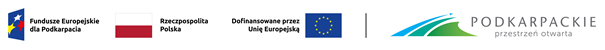                                 Projekt pt. „Aktywizacja osób bezrobotnych z powiatu bieszczadzkiego (II)” współfinansowany ze środków Europejskiego Funduszu Społecznego Plus (EFS+), w ramach programu regionalnego Fundusze Europejskie dla Podkarpacia 2021-2027,Priorytet FEPK.07 Kapitał ludzki gotowy do zmian, 
Działanie FEPK.07.01 Aktywizacja zawodowa osób pozostających bez pracy.……………………………………………………		(miejscowość i data)						               Starosta Bieszczadzki							Powiatowy Urząd Pracy							w Ustrzykach DolnychOŚWIADCZENIA I INFORMACJE DOTYCZĄCE REALIZACJI UMOWY O PRZYZNANIE BONU NA ZASIEDLENIE DLA BEZROBOTNEGO PODEJMUJĄCEGO ZATRUDNIENIE, INNĄ PRACĘ ZAROBKOWĄ LUB DZIAŁALNOŚĆ GOSPODARCZĄI.  DANE OSOBY SKŁADAJĄCEJ OŚWIADCZENIA I INFORMACJE:1. Imię i nazwisko………………………………..………………………………………………………...……………………..2. Adres zamieszkania……………………………………………………………………………..…………………..……….(należy wskazać obecny adres zamieszkania)………………………………………………………………………………………………………………………………………..3. Numer PESEL…………………………………………………4. Numer umowy o przyznanie bonu na zasiedlenie dla bezrobotnego podejmującego zatrudnienie, inną pracę zarobkową lub działalność gospodarczą………………….………………………………………………………...II. OŚWIADCZENIA I INFORMACJE DOTYCZĄCE REALIZACJI UMOWY                  (należy zaznaczyć właściwe oświadczenie lub informację)1.□ Informacja potwierdzająca podjęcie zatrudnienia, innej pracy zarobkowej lub działalności gospodarczej             po otrzymaniu bonu na zasiedleniea)  W przypadku podjęcia zatrudnienia, innej pracy zarobkowej proszę podać:Nazwę i adres pracodawcy……………………………………………………………………………………………………..
……………………………………………………………………..…………………...……………………………………………..Okres zatrudnienia: od ……………………….do………………………….Rodzaj umowy………………………….Powyższe należy potwierdzić następującymi dokumentami: (np. umowa o pracę, umowa zlecenia, umowa agencyjna itd.);
b) W przypadku rozpoczęcia  prowadzenia  działalności gospodarczej proszę podać:Nazwę i adres firmy………………………………..…………………………………………………………………………..……………………………………….Datę rozpoczęcia działalności gospodarczej………………………….…………Powyższe należy potwierdzić następującym dokumentem: aktualny wydruk z Centralnej Ewidencji i Informacji                       o Działalności Gospodarczej*niepotrzebne skreślić2. □ Oświadczenie w sprawie miejsca zamieszkania w związku z podjęciem zatrudnienia, innej pracy zarobkowej  lub działalności gospodarczejOświadczam, że od miejsca dotychczasowego zamieszkania, tj. ………………………………… do miejscowości, w której zamieszkałam/em, tj. …………………………………w związku z podjęciem zatrudnienia / innej pracy zarobkowej /działalności gospodarczej*:
□ odległość w kilometrach wynosi: .............. lub
□ czas dojazdu do tej miejscowości i powrotu do miejsca dotychczasowego zamieszkania środkami transportu zbiorowego wynosi w godzinach: ..............3. □ Oświadczenie  o utracie zatrudnienia, innej pracy zarobkowej lub zaprzestania wykonywania           działalności gospodarczej          Oświadczam, że od dnia ...................................................... utraciłam/em zatrudnienie /inną pracę zarobkową/ zaprzestałam/em                                       wykonywanie działalności gospodarczej*4. □  Oświadczenie o podjęciu nowego zatrudnienia, innej pracy zarobkowej lub działalności gospodarczej          Oświadczam, że od dnia……………………………… podjęłam / podjąłem  nowe zatrudnienie / inną pracę zarobkową/                 działalność gospodarczą*a) W przypadku podjęcia zatrudnienia, innej pracy zarobkowej proszę podać:Nazwę i adres pracodawcy…………………………………………………………………………………………...………………………………………………………………………………………………………………………......Okres zatrudnienia: od ……………………….do………………………….Rodzaj umowy………………………….Powyższe należy potwierdzić następującymi dokumentami (np. umowa o pracę, umowa zlecenie, umowa agencyjna itd.);b) W przypadku rozpoczęcia prowadzenia działalności gospodarczej proszę podać:Nazwę i adres firmy………………………………………………………………………………………...………… …………………………………………Datę rozpoczęcia działalności gospodarczej……………………………Powyższe należy potwierdzić następującym dokumentem: aktualny wydruk z Centralnej Ewidencji i Informacji                      o Działalności Gospodarczej5.□ Oświadczam, że w okresie 8 miesięcy od dnia otrzymania bonu na zasiedlenie pozostawałam/em w zatrudnieniu/ wykonywałam/em inną pracę zarobkową / prowadziłam/em działalność gospodarczą przez okres 6 miesięcy.Powyższe należy potwierdzić odpowiednimi dokumentami:-  w przypadku zatrudnienia lub wykonywania innej pracy zarobkowej:  kopią świadectw pracy lub poświadczeniem w formie pisemnej odpowiednio pracodawcy, zleceniodawcy, zamawiającego zawierającym dane o okresie zatrudnienia, wysokości miesięcznego wynagrodzenia brutto lub przychodu i informację o podleganiu ubezpieczeniom społecznym.-  w przypadku prowadzenia działalności gospodarczej: kopią dowodów wpłaty składek na ubezpieczenie społeczne lub zaświadczeniem z ZUS o podleganiu ubezpieczeniom społecznym i oświadczeniem o wysokości przychodu w danym miesiącu, będącego podstawą wpisu przychodu w prowadzonych księgach podatkowych.*niepotrzebne skreślić6. □ Oświadczam, że moim adresem do korespondencji jest :……………………………………………………………………………………………………………………………………………………………………………………………………...Jednocześnie zobowiązuję się  do każdorazowego poinformowania tut. Urzędu o zmianie adresu                                do korespondencji.                                                                                         .……...……………………………………………………                                                                                                    podpis osoby składającej oświadczenie i informacjeZałączniki:1……………………………………………………………………………………………………………...2……………………………………………………………………………………………………………...3………………………………………………………………………………………………………….......4……………………………………………………………………………………………………………...